АДМИНИСТРАЦИЯ ГОРОДСКОГО ОКРУГА С ВНУТРИГОРОДСКИМ ДЕЛЕНИЕМ «ГОРОД МАХАЧКАЛА»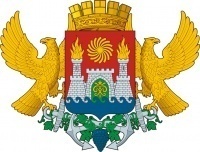 МУНИЦИПАЛЬНОЕ БЮДЖЕТНОЕ ДОШКОЛЬНОЕ ОБРАЗОВАТЕЛЬНОЕ УЧРЕЖДЕНИЕ «ДЕТСКИЙ САД №4 КОМБИНИРОВАННОГО ВИДА» ___________________________________________________________________________________________________________________________________________________________________________________________________________________________________________________________ Ул. С.Стальского 45 ,г. Махачкала, Республика Дагестан, 367000, тел  (8722)  67-09-17  e-mail: mkl-mdou4@yandex.ru ОГРН 1070562002390,ИНН/КПП 0562068350, ОКПО 49165402ПРИКАЗ   № 87-П                                                                                                     от 29.12.2021г.«Об итогах критерий эффективности деятельности педагогических работников МБДОУ «Д/С №4».В соответствии с приказом по основной деятельности № 76-П от 91.11.2021г. «О положении ключевых показателях эффективности педагогов МБДОУ Д/С №4» и в целях повышения эффективности деятельности педагогов МБДОУ Д/С №4.ПРИКАЗЫВАЮ:По итогам баллов (Приложение 1) представленным критериям эффективности деятельности педагогических работников МБДОУ «Д/С №4» наградить почётными грамотами следующих педагогов на метод.часе:- воспитателя, Будаеву Аминат Магомедовну;- воспитателя, Магомедову Эльвиру Фейсалмеликовну;- воспитателя, Худиеву Гюльзаду Самедагаевну;- педагога-психолога, Ахмедову Асият Магомедтагировну.      2. Контроль за исполнением приказа оставлять за собой.     Заведующий МБДОУ №4           ________________         Шахбанова З.И.                                                                                                                     Приложение 1Итоговая таблица за 2021г.Ф.И.О. работниковдолжность   баллы1.Абдуллаева С.А.воспитатель          22.Омарова З.З.муз.руков.          23.Мамедова Л.А.воспитатель           24.Мурадагаева Э.Д.воспитатель           25.Пирбудагова З.Б.воспитатель          26.Ахмедова А.М.психолог          87.Магомедова Э.Ф.воспитатель          98.Худиева Г.С.воспитатель          109.Минатуллаева И.Р.воспитатель          210.Будаева А.М.воспитатель12 11.Рабаданова З.Г.воспитатель            212.Аппасова М.А.воспитатель           213.Сефербекова Л.И.воспитатель           2  